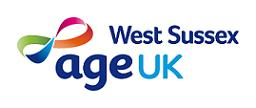 Job DescriptionCentre Coordinator:  Cherry Tree, Burgess HillResponsible to:	Burgess Hill Centre ManagerResponsible for:	Activity workers, volunteers, members and visitorsHours:	30 hours per week Monday to FridayMain purpose of job:To assist the Centre Manager in the smooth operation of the centre including deputising in their absence. 		To actively engage with members and encourage participation in centre activities.To lead volunteer recruitment, training and support. To oversee administration for centre.Main Duties:			To assist the Centre Manager in the daily operation of the centre and deputise in his absence.  Duties will include supervision of team members and volunteers; assisting members with activities; assisting with lunches and carrying out administration and daily banking.To actively engage with members and encourage participation in centre activities; listen to and record members’ feedback.To assist the Centre Manager to develop the activity programme within the centre in line with usage and trends to make sure room space is maximised; support instructors and ensure activities are run professionally and efficiently.To monitor the quality of activities, record statistics and report to Centre Manager.To act as activity leader for some activities.To supervise team members and volunteers.To take lead responsibility for volunteer recruitment, training, support and meetings.To assist the Centre Manager to develop membership for the centre to achieve income target.To assist the Centre Manager to organise fundraising for the centre to achieve targeted income; actively take part in events.  To assist the Centre Manager to develop the trips and outings programme.To assist the Centre Manager to ensure member services, including hairdressing, chiropody etc., provide a friendly and professional service whilst producing a consistent income stream.To assist the Centre Manager to develop the range of centre hirers.To assist the Centre Manager to promote the centre services in an effective and creative way in the local communities.To work in partnership with other voluntary sector and older people’s organisations where appropriate; attend meetings, network, share ideas and resources to develop centre services.To act as a project manager as requested.To act as a First Aider and Fire Marshall, and be a key holder and on alarm call-out list.To assist the Centre Manager with the management of Health and Safety for the centre.To comply with processes and policies of the centre in line with Age UK West Sussex’s management systems.To attend training and meetings as arranged with the Centre Manager.To work extra hours to cover for the Centre Manager and other team members during periods of absence.Undertake any other duties appropriate within the role as may be reasonably required by the Centre Manager and Age UK West Sussex’s Head of Community Activities.Job Description agreed by:Person specification for Centre CoordinatorPost holder (Print name):Signature:Date:Centre Manager:Cheryl DenfordSignature:Date:Head of Centre:Gary HardleySignature: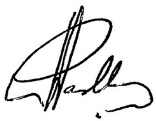 Date:EssentialDesirableKnowledge:Experience of working with older peopleExperience:Comparable operational management in a similar ‘people’ business or environmentHealth and Safety management.Team supervisionPromotion of serviceCatering experience and understanding of Food RegulationsTeam trainingPartnership working with voluntary and charitable sector organisationsWorking with volunteersSkills and Abilities:Common sense and a practical approach to problem solvingGood organisational skillsAble to work independently and use initiativeAble to handle cash accuratelyAble to remain calm when faced with challenging situationsGood communications skills, both verbally and in writingAble to use Microsoft Office competently.Understanding of promoting independence for older peopleUnderstanding the needs for dignity, privacy and respect of older peoplePersonal Qualities:Commitment to equalitiesEmpathy with older peopleAbility to relate well to people from a wide range of backgroundsAny other factors:Willing to undertake appropriate trainingWilling to organise and attend membership, fundraising and community networking events; may include evening or weekendsWilling to work flexibly to meet the needs of the service including working extra hours to cover the manager and team members during absence